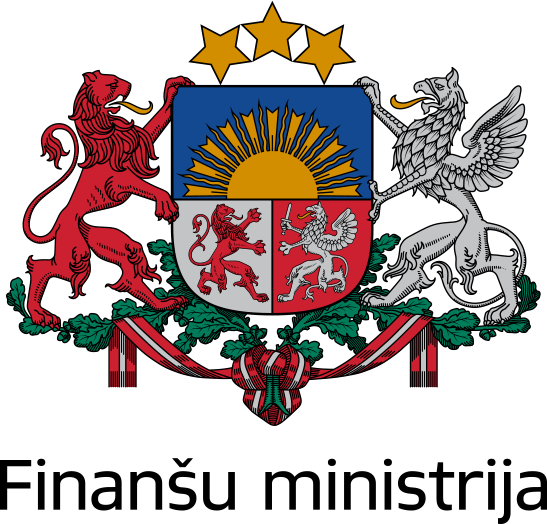 2021.gadsPamatojoties uz Likumu par budžetu un finanšu vadību, kā arī saskaņā ar 2012. gada 11. decembra Ministru kabineta (turpmāk – MK) noteikumiem Nr. 867 “Kārtība, kādā nosakāms maksimāli pieļaujamais valsts budžeta izdevumu kopapjoms un maksimāli pieļaujamais valsts budžeta izdevumu kopējais apjoms katrai ministrijai un citām centrālajām valsts iestādēm vidējam termiņam” (turpmāk – MK noteikumi Nr. 867) un MK 2021. gada 25. marta rīkojumu Nr. 207 “Par likumprojekta “Par vidēja termiņa budžeta ietvaru 2022., 2023. un 2024.gadam” un likumprojekta “Par valsts budžetu 2022.gadam” sagatavošanas grafiku”, Finanšu ministrija (turpmāk – FM) ir sagatavojusi informatīvo ziņojumu par valsts budžeta prioritārajiem pasākumiem (turpmāk – PP) 2022., 2023. un 2024. gadam. Kopsavilkums:Iesniegtie priekšlikumi PPMinistriju un neatkarīgo institūciju papildu finansējuma pieprasījumi 2022. gadam kopā veido 1 699,0 milj. euro, 2023. gadam – 2 125,1 milj. euro un 2024. gadam – 2 547,9 milj. euro. (Attēls Nr.1). Papildu finansējuma pieprasījumi ir atspoguļoti sadalījumā pa PP veidiem – vienas ministrijas ietvaros īstenojamais PP un starpnozaru PP. Starpnozaru PP 2022. gadam veido 13% no kopējā papildus pieprasītā finansējuma.  Attēls Nr. 1Papildu finansējuma pieprasījumi 2022.–2024.gadam sadalījumā pa PP veidiem, milj. euroVeicot kopējā papildu pieprasījuma PP salīdzinājumu starp ministrijām un neatkarīgajām institūcijām (Attēls Nr. 2), redzams, ka finansējuma pieprasījumi neatkarīgajās institūcijās ir salīdzinoši nelieli un vidēji veido 1,2% no kopējā papildu finansējuma pieprasījumiem.Attēls Nr. 2Ministriju un neatkarīgo institūciju papildu finansējuma pieprasījumi 2022. – 2024.gadam, milj. euroVeicot salīdzinājumu un grafiski attēlojot ministriju pieprasīto finansējumu PP īstenošanai (Attēls Nr. 3), ir redzams, ka lielāko finansējumu PP īstenošanai pieprasījusi:Veselības ministrija (2022.gadam – 702,3 milj. euro, 2023.gadam – 777,5 milj. euro un 2024.gadam – 873,9 milj. euro);Satiksmes ministrija (2022.gadam – 142,8 milj. euro, 2023.gadam – 404,5 milj. euro un 2024.gadam 474,8 milj. euro);Izglītības un zinātnes ministrija (2022.gadam – 147,0 milj. euro, 2023.gadam – 323,3 milj. euro un 2024.gadam – 406,9 milj. euro).Ministriju un citu centrālo valsts iestāžu pieprasījumi PP, tai skaitā starpnozaru PP, apkopoti un pievienoti informatīvajam ziņojumam (skat. 1 un 2. pielikumu).Attēls Nr. 3Ministriju un citu centrālo valsts iestāžu pieprasītais finansējums PP 2022. – 2024.gadam, milj. euroVeselības ministrijas PP sarakstā kā svarīgākie (pirmie trīs) norādīti šādi pasākumi:Rezidentu apmācības nodrošināšana (29_01_P). Pasākumam nepieciešamais finansējums 2022.gadam 0,3 milj. euro, 2023.gadam 1,3 milj. euro un 2024.gadam 2,2 milj. euro;Darba samaksas nodrošināšana rezidentiem, kuru rezidentūras studijas netiek apmaksātas no valsts budžeta līdzekļiem (29_02_P). Pasākumam nepieciešamais finansējums 2022., 2023. un 2024.gadam 5,6 milj. euro ik gadu;Veselības aprūpes pakalpojumu onkoloģijas jomā uzlabošanas plāna 2022.-2024.gadam (projekts) realizācija (29_03_P). Pasākumam nepieciešamais finansējums 2022.gadam 102,6 milj. euro, 2023.gadam 127,5 milj. euro un 2024.gadam 142,9 milj. euro. Satiksmes ministrijas PP sarakstā kā svarīgākie (pirmie trīs) norādīti šādi pasākumi:Finansējums dzelzceļa publiskai infrastruktūrai (17_01_P). Pasākumam nepieciešamais finansējums 2022.gadam 14,2 milj. euro, 2023.gadam 20,4 milj. euro un 2024.gadam 21,0 milj. euro;Vienotas sabiedriskā transporta biļešu sistēmas uzturēšana (17_02_P). Pasākumam nepieciešamais finansējums 2022.gadam 0,14 milj. euro, 2023.gadam 0,15 milj. euro un 2024.gadam 0,15 milj. euro;Valsts autoceļu attīstības stratēģijas līdz 2040. gadam īstenošanas uzsākšana (17_03_P). Pasākumam nepieciešamais finansējums 2022.gadam 1,0 milj. euro, 2023.gadam 7,9 milj. euro un 2024.gadam 11,9 milj. euro.Izglītības un zinātnes ministrijas PP sarakstā kā svarīgākie (pirmie trīs) norādīti šādi pasākumi:Zinātnes bāzes finansējuma nodrošināšana pilnā apmērā (15_01_P). Pasākumam nepieciešamais finansējums 2022.gadam 7,6 milj. euro, 2023.gadam 15,2 milj. euro un 2024.gadam 22,8 milj. euro;Valsts funkciju sporta nozarē izpildes nodrošināšana nemainīgā līmenī (15_02_P). Pasākumam nepieciešamais finansējums 2022., 2023., 2024.gadam 2,9 milj. euro ik gadu;Finansējums studiju un studējošo kredītu pieejamībai (15_03_P). Pasākumam nepieciešamais finansējums 2022.gadam 0,5 milj. euro, 2023.gadam 0,8 milj. euro un 2024.gadam 0,9 milj. euro.Ministrijām, iesniedzot pieprasījumus PP, ir jāpārskata ministriju veicamās aktivitātes un jānorāda, vai līdzfinansējumu jauniem PP nav iespējams rast no iekšējiem resursiem. Divpadsmit ministrijas (tai skaitā centrālās valsts iestādes un neatkarīgās institūcijas) (Aizsardzības ministrija, Centrālā velēšanu komisija, Ekonomikas ministrija, Finanšu ministrija, Iekšlietu ministrija, Izglītības un zinātnes ministrija, Labklājības ministrija, Prokuratūra, Saeima, Tieslietu ministrija, Vides aizsardzības un reģionālās attīstības ministrija, Zemkopības ministrija) ir sniegušas priekšlikumus atsevišķu prioritāšu līdzfinansēšanai no iekšējiem resursiem. Neatkarīgo institūciju iesniegtie priekšlikumi PPNeatkarīgo institūciju kopējie pieprasījumi PP veido 2022.gadam 20,2 milj. euro, 2023.gadam 22,2 milj. euro un 2024.gadam 33,1 milj. euro (Attēls Nr. 6).Kopā neatkarīgās institūcijas iesniegušas 46 pieprasījumus PP 2022. – 2024.gadam, tai skaitā vienu pieprasījumu starpnozaru PP.Attēls Nr. 6Neatkarīgo institūciju papildu finansējuma pieprasījumi 2022. – 2024.gadam sadalījumā pa PP veidiem, milj. euroPieprasījumus PP iesniedza astoņas neatkarīgās institūcijas – Augstākā tiesa, Prokuratūra, Radio un televīzija (Nacionālo elektronisko plašsaziņas līdzekļu padome), Satversmes tiesa, Tieslietu ministrija (Apgabaltiesas un rajonu (pilsētu) tiesas), Tieslietu ministrija (Datu valsts inspekcija), Valsts kontrole, Valsts prezidenta kanceleja, kā arī Iekšlietu ministrija (Valsts drošības dienests) un Tieslietu ministrija (Satversmes aizsardzības birojs). Valsts prezidenta kanceleja kopā ar Ārlietu ministriju un Ekonomikas ministriju ir iesniegusi vienu starpnozaru PP. Neatkarīgo institūciju pieprasījumi PP apkopoti un pievienoti informatīvajam ziņojumam (skat. 3. un 4. pielikumu).Neatkarīgo institūciju pieprasītais finansējums PP īstenošanai atspoguļots zemāk (Attēls Nr.7). Attēls parāda, ka lielāko finansējumu PP īstenošanai pieprasījusi Radio un Televīzija (Nacionālo elektronisko plašsaziņas līdzekļu padome) 2022.gadam – 7,6 milj. euro, 2023.gadam – 13,3 milj. euro un 2024.gadam – 24,3 milj. euro, Iekšlietu ministrija (Valsts drošības dienests) 2022.gadam – 2,6 milj. euro, 2023.gadam – 3,1 milj. euro un 2024.gadam –3,0 milj. euro un Tieslietu ministrija (Apgabaltiesas un rajonu (pilsētu) tiesas), attiecīgi 2022.gadam – 2,8 milj. euro, 2023.gadam – 2,1 milj. euro un 2024.gadam – 1,9 milj. euro (Attēls Nr. 7).Attēls Nr. 7Neatkarīgo institūciju pieprasījumi PP 2022. - 2024.gadam, milj. euroRadio un Televīzija (Nacionālo elektronisko plašsaziņas līdzekļu padome) prioritāro pasākumu sarakstā kā svarīgākie (pirmie trīs) norādīti šādi pasākumi:Komerciālo elektronisko plašsaziņas līdzekļu kapacitātes stiprināšana (47_01_P_N). Pasākumam nepieciešamais finansējums 2022. 2023. un 2024.gadam 0,5 milj. euro ik gadu;VSIA “Latvijas Radio” satura informācijas vadības sistēmas (Media Asset Management - MAM) iegāde (47_02_P_N). Pasākumam nepieciešamais finansējums 2022.gadam 0,4 milj. euro un 2023.gadam 0,3 milj. euro;VSIA "Latvijas Televīzija" satura informācijas vadības sistēmas (Media Asset Management - MAM) iegāde (47_03_P_N). Pasākumam nepieciešamais finansējums 2022. un 2023.gadam 0,3 milj. euro ik gadu.Iekšlietu ministrija (Valsts drošības dienests) prioritāro pasākumu sarakstā kā vienīgais norādīts šāds pasākums:Valsts drošības dienesta darbības prioritāro jomu stiprināšana (14_04_P). Pasākumam nepieciešamais finansējums 2022.gadam 2,6 milj. euro, 2023.gadam 3,1 milj. euro un 2024.gadam 3,0 milj. euro;Tieslietu ministrija (Apgabaltiesas un rajonu (pilsētu) tiesas) prioritāro pasākumu sarakstā kā svarīgākie (pirmie trīs) norādīti šādi pasākumi:Videokonferenču un datortehnikas infrastruktūras pilnveidošana, datu plūsmas ātruma palielināšana (19_01_P_N). Pasākumam nepieciešamais finansējums 2022., 2023. un 2024.gadam 0,6 milj. euro ik gadu;Atvaļinājuma pabalsta nodrošināšana tiesnešiem (19_02_P_N). Pasākumam nepieciešamais finansējums 2022., 2023. un 2024.gadam 0,7 milj. euro ik gadu;Apmācību programmu un tiesnešu pilnveides iespēju (juridiskā literatūra) paplašināšana un psihologa piesaiste tiesneša amata kandidātu atlases procesā (19_03_P_N). Pasākumam nepieciešamais finansējums 2022. un 2023.gadam 57 161 euro ik gadu un 2024.gadam 51 141 euro.Jāpiemin, ka Kultūras ministrijas iesniegtajā starpnozaru PP “SEPLP un Ombuda darbības nodrošināšana” paredzēta Sabiedrisko elektronisko plašsaziņas līdzekļu padomes (SEPLP) izveide, kuras darbības nodrošināšanai 2022., 2023. un 2024.gadam ik gadu būs nepieciešami 0,6 milj. euro.Pamatojoties uz MK 2012.gada 11.decembra noteikumu Nr. 867 38. punktu un PKC 2021.gada 30.jūnija rīkojumu Nr.1.1-2/2 “Par prioritāro pasākumu vērtēšanu”, PKC 2021.gada 15.jūlijā ar vēstuli Nr. 1.2-4/22 un 2021. gada 22. jūlijā (vēstules Nr. 1.2-4/23) ir iesniedzis FM ministriju, starpnozaru un citu centrālo valsts iestāžu PP izvērtējumu. Minētā informācija paredzēta iekšējai lietošanai un apstrādei (Ierobežotas pieejamības informācija). PKC, pamatojoties uz tiesisko regulējumu, ir veicis PP izvērtējumu, nosakot to atbilstību Latvijas Nacionālajam attīstības plānam 2021.–2027.gadam (NAP2027), citiem politikas plānošanas dokumentiem un Valdības rīcības plānam, izveidojot PP dalījumu pēc atbilstības augstākminētajiem plānošanas dokumentiem un iesniedz savu vērtējumu Ministru prezidentam un FM. PKC savus vērtējumus ir sagatavojis, balstoties uz četriem kritērijiem: Atbilstība nacionālajā attīstības plānā noteiktajiem stratēģiskajiem rādītājiem un prioritātēm;Atbilstība nacionālajā attīstības plānā noteiktajiem uzdevumiem un/vai politikas rezultatīvajiem rādītājiem;Atbilstība citiem attīstības plānošanas dokumentiem;Atbilstība uzdevumiem, kas norādīti Valdības rīcības plānā.Veicot PP vērtēšanu, PKC ir identificējuši sekojošo:Būtiska daļa iesniegto PP paredz publiskās pārvaldes atalgojuma paaugstināšanu. PKC ieskatā, šos priekšlikumus nepieciešams skatīt kopumā visā publiskajā pārvaldē, tai skaitā, lai atalgojums sniegtu ieguldījumu trīs dimensijās 1) nevienlīdzības mazināšanā (lielāks ienākums nodarbinātajiem ar zemu atalgojumu); 2) reģionālās IKP starpības mazināšana un pakalpojumu nodrošināšanai reģionos; 3) nodarbinātība kritiskajās publiskās pārvaldes darbavietās, kuros atalgojuma dēļ ir augsts vakanču skaits vai augsta kadru mainība. Vienlaikus PKC vērš uzmanību, ka atlīdzība publiskās pārvaldes sektoram septiņu gadu periodā būtu skatāma atbilstoši fiskālajai telpai, kas norādīta NAP2027 indikatīvā finanšu pielikuma 610.pasākumā.Komentāru ailē norāde uz administratīvās kapacitātes celšanu tika izmantota arī gadījumos, kad iesniegtais PP paredzēja nozares pamatlīdzekļu un ēku atjaunotni, vai ēku nomas maksas, komunālo pakalpojumu izmaksu un to pieauguma kompensāciju.Atsevišķos gadījumos PP pieprasījums pārsniedza NAP2027 indikatīvajā finansējuma tabulā paredzēto finansējumu.Līdzīgi kā iepriekšējos gados, ministrijas ir iesniegušas arī tādus PP, kuros apvienotas savstarpēji nepietiekami saistītas vai saturiski atšķirīgas aktivitātes.	Ņemot vērā informatīvajā ziņojumā sniegto informāciju, Finanšu ministrija aicina pieņemt zināšanai informatīvo ziņojumu par ministriju iesniegtajiem prioritārajiem pasākumiem 2022. – 2024. gadam un saskaņā ar Likuma par budžetu un finanšu vadību 16.1 panta trešo daļu uzklausīt neatkarīgo institūciju pārstāvjus par prioritāro pasākumu priekšlikumiem.	Finanšu ministrs                                                                                                        J. ReirsVigups, 67095676edgars.vigups@fm.gov.lv